Publicado en Barcelona el 03/08/2017 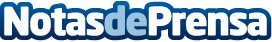 PapayaPods y Departiculares unen fuerzas para facilitar los alquileres en EspañaEn un mercado que cada día confía menos en las agencias inmobiliarias, esta articulación traerá beneficios tanto para propietarios como para inquilinosDatos de contacto:Sergio Olalla644459890Nota de prensa publicada en: https://www.notasdeprensa.es/papayapods-y-departiculares-unen-fuerzas-para_1 Categorias: Inmobiliaria Emprendedores E-Commerce http://www.notasdeprensa.es